Самолёт на резиномоторе своими рукамиТакой самолёт несложен в изготовлении и материала на него можно найти в каждом доме. Этот самолёт конечно не будет профессиональным, который будет летать очень далеко, но на отдыхе его можно будет запускать с детьми.Необходимые материалы и инструменты:
- палочка для барбекю
- картон
- ножницы
- клей
- скрепка
- стержень от ручки
- резинка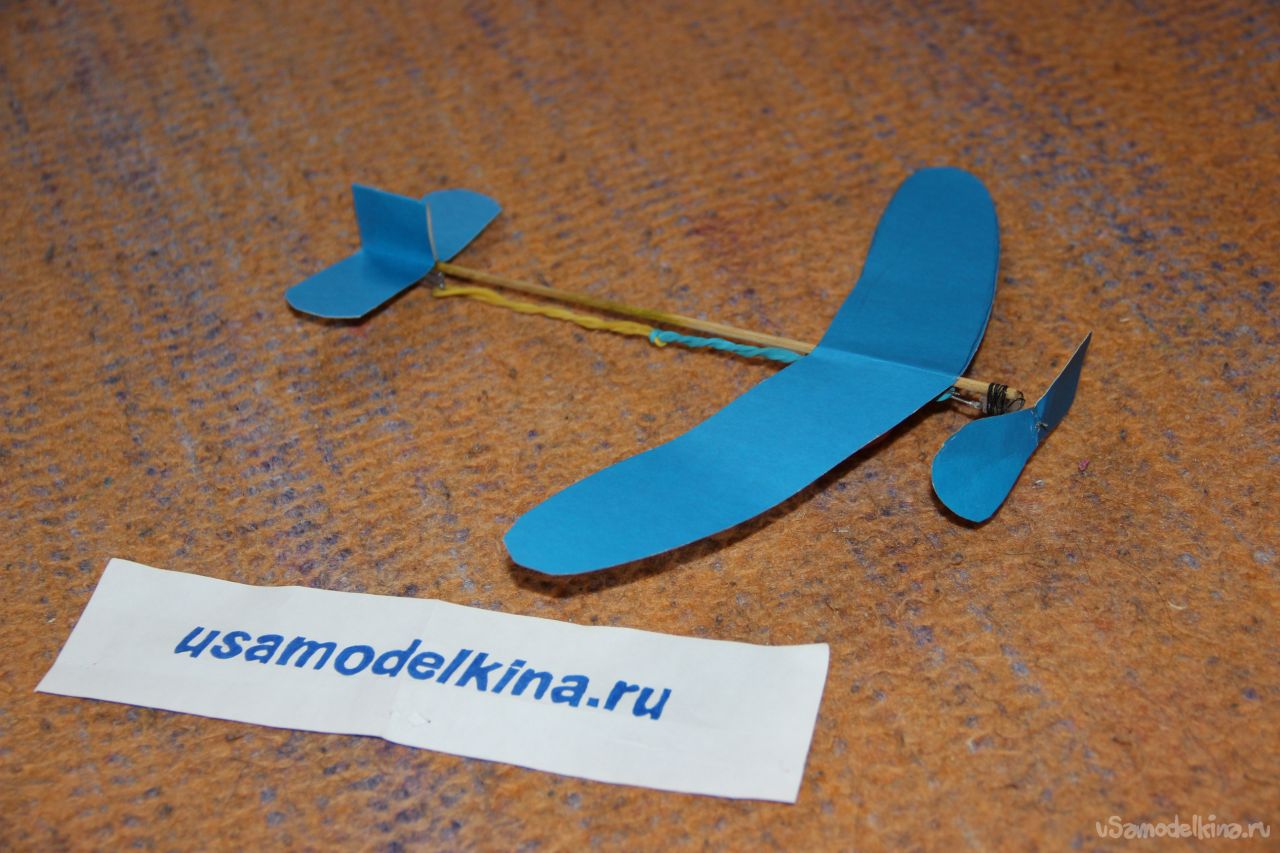 Шаг 1:Первым делом берёмдеревянную шпашку, размер который 29 см. Если у вас нет такой палочки, Вы сможете сделать её из деревянной линейки.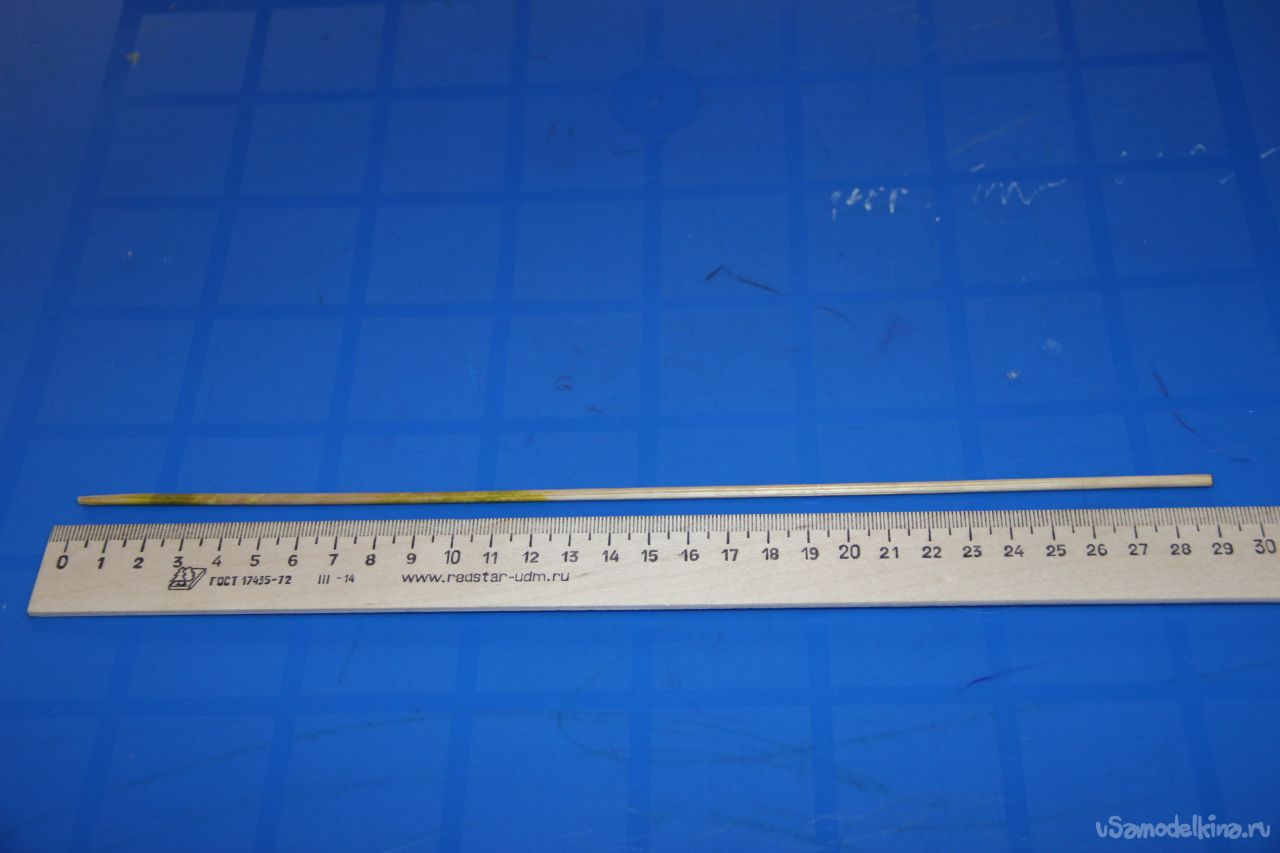 Шаг 2: Далее берём картон, я выбрал цветной. Затем складываем его пополам. И вырезаем крыло, форму можете придумать сами.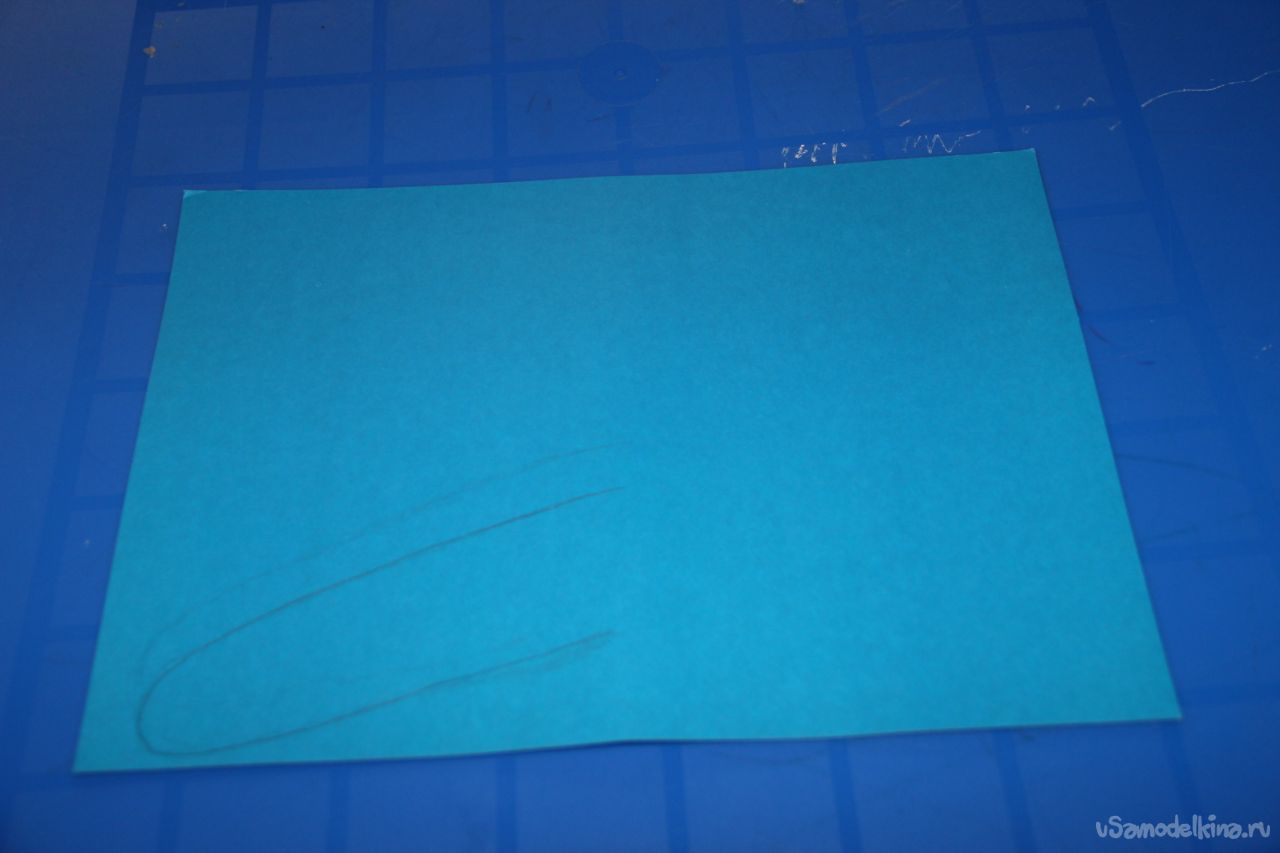 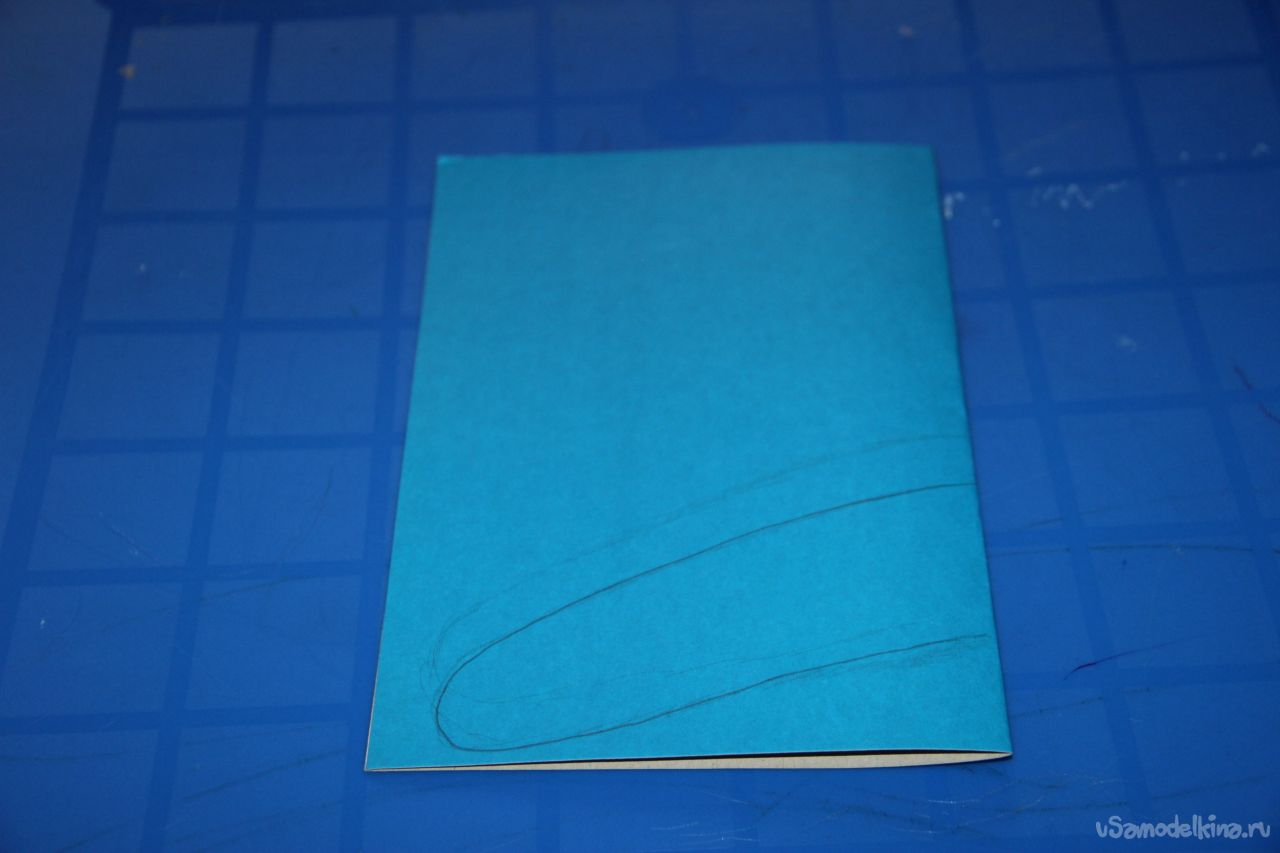 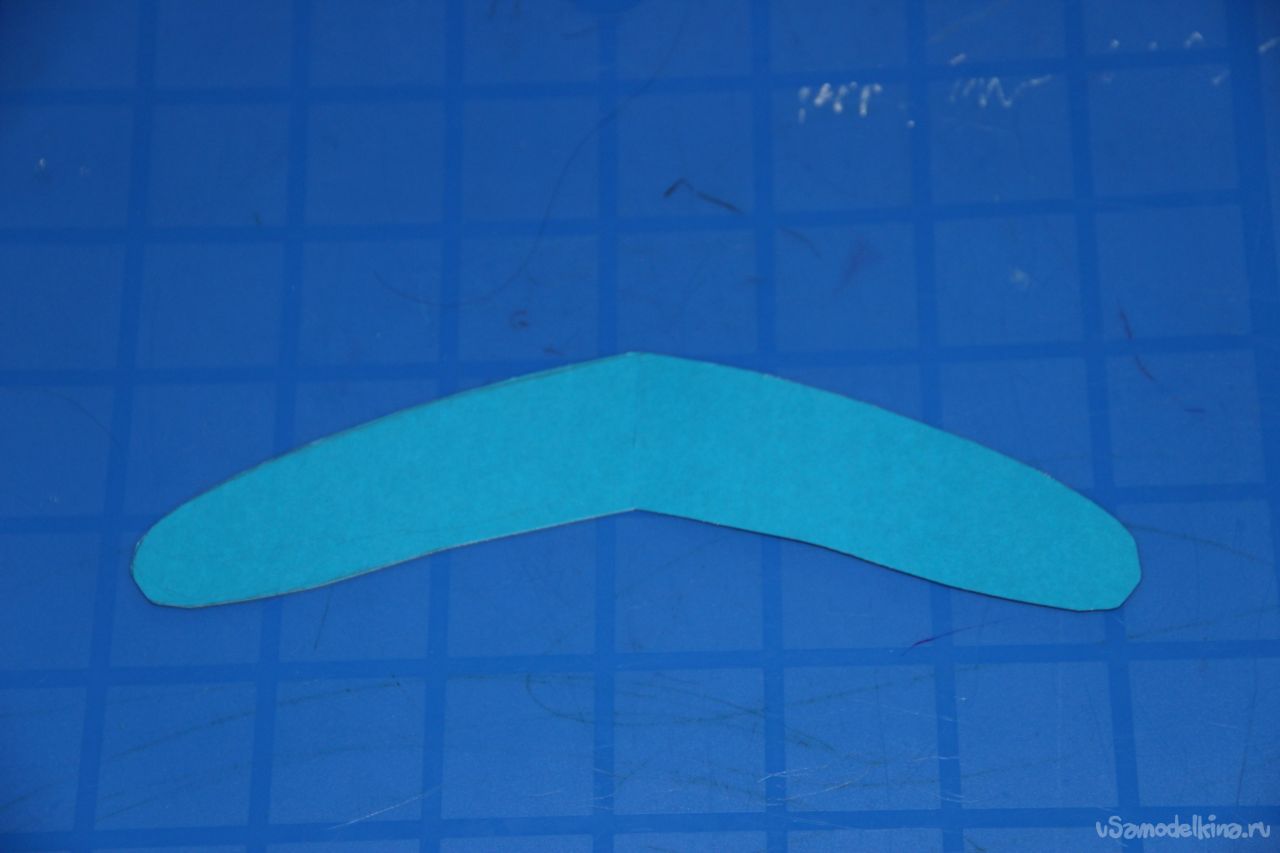 Шаг 3: По такой же схеме вырезаем задние крыло.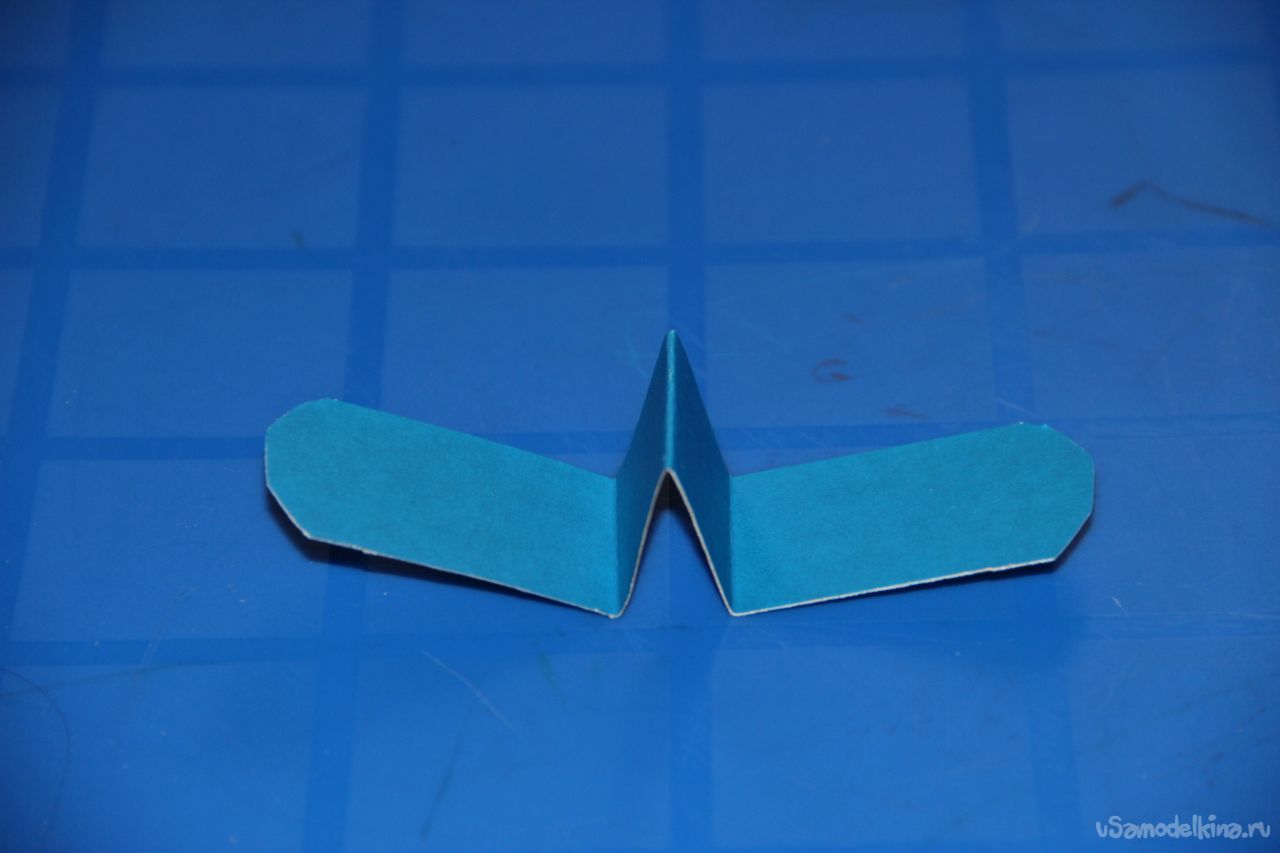 Шаг 4: Берём клей и приклеиваем крылья к палочке.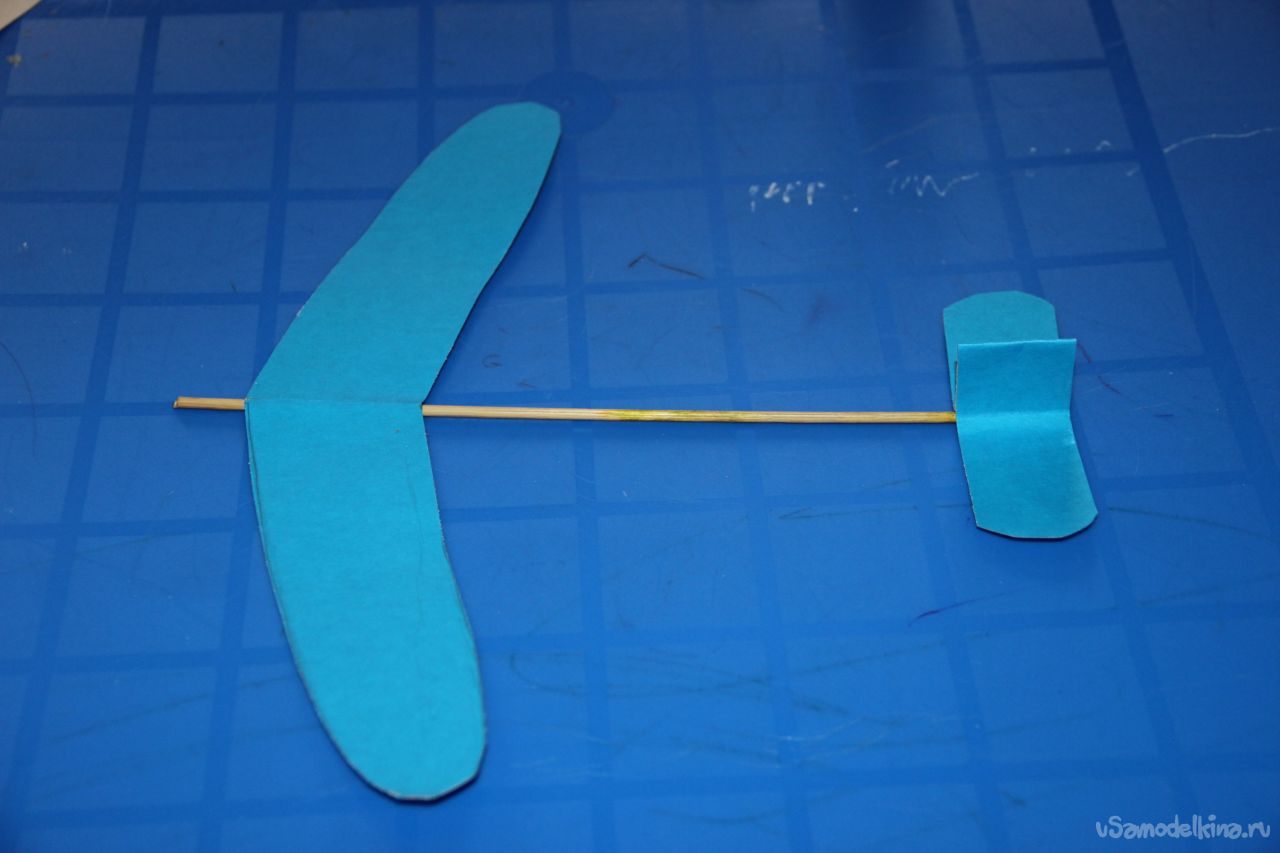 Шаг 5: Затем берём стержень от ручки, и отрезаем от него кусочки по 1 см. Должно получится 4 кусочка. И дальше склеиваем 2 кусочка друг с другом, как показано на фото.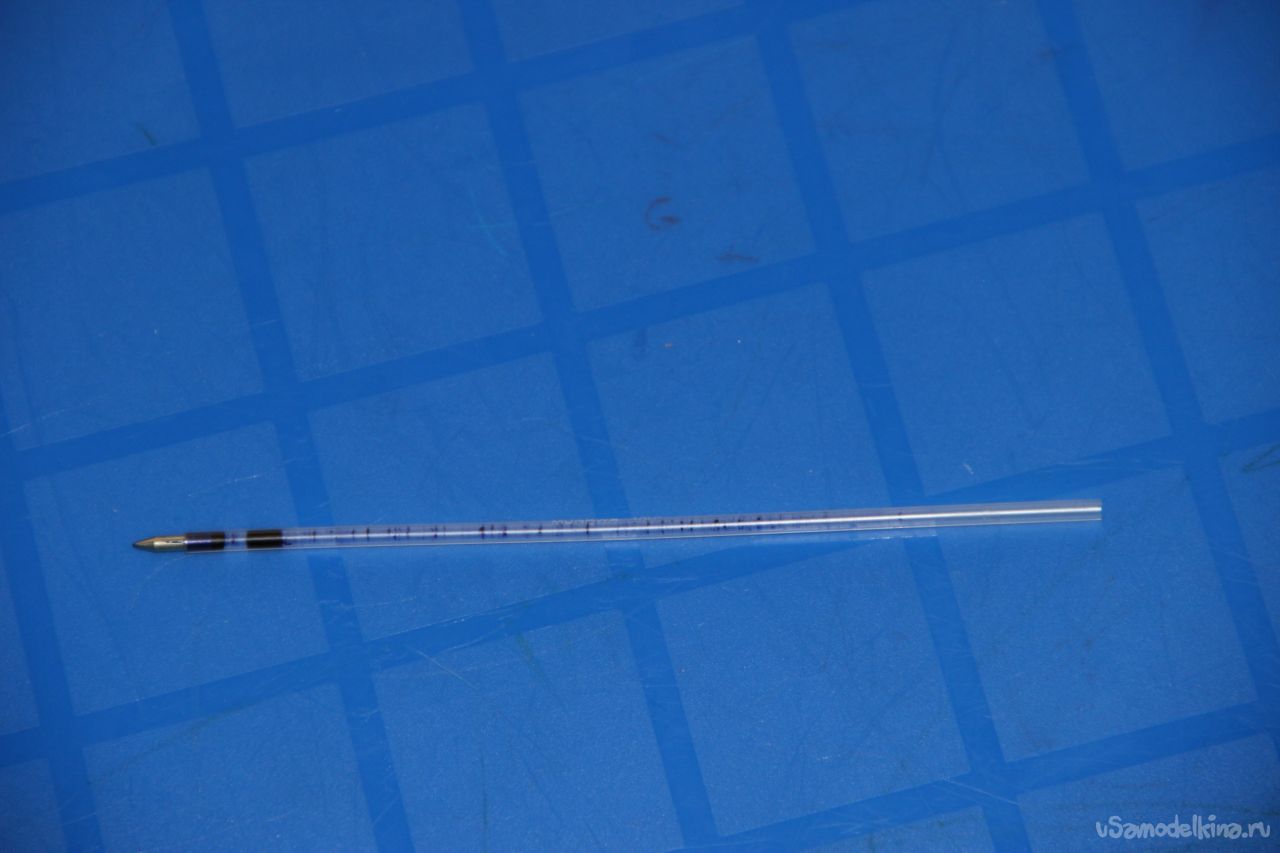 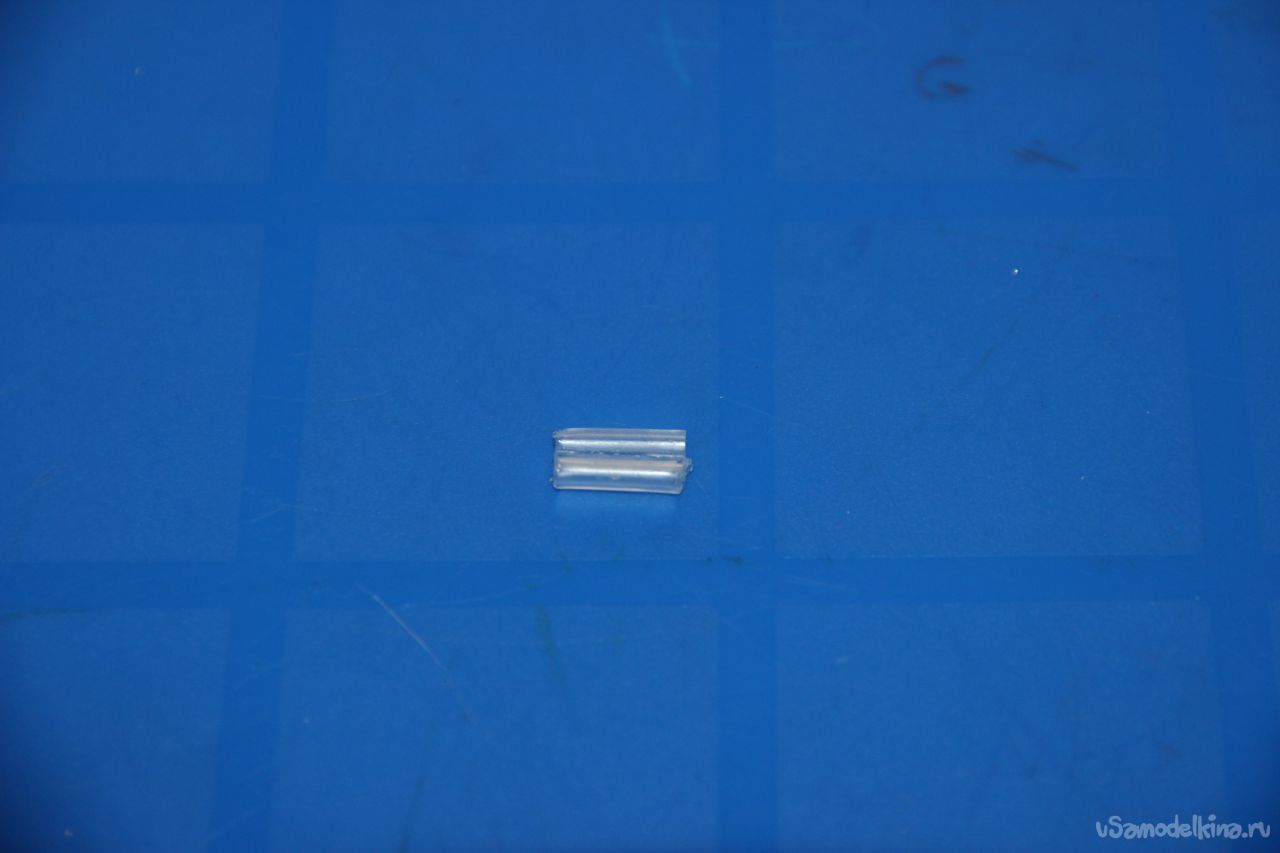 Шаг 6: Приклеиваем заготовки, как изображено на фото.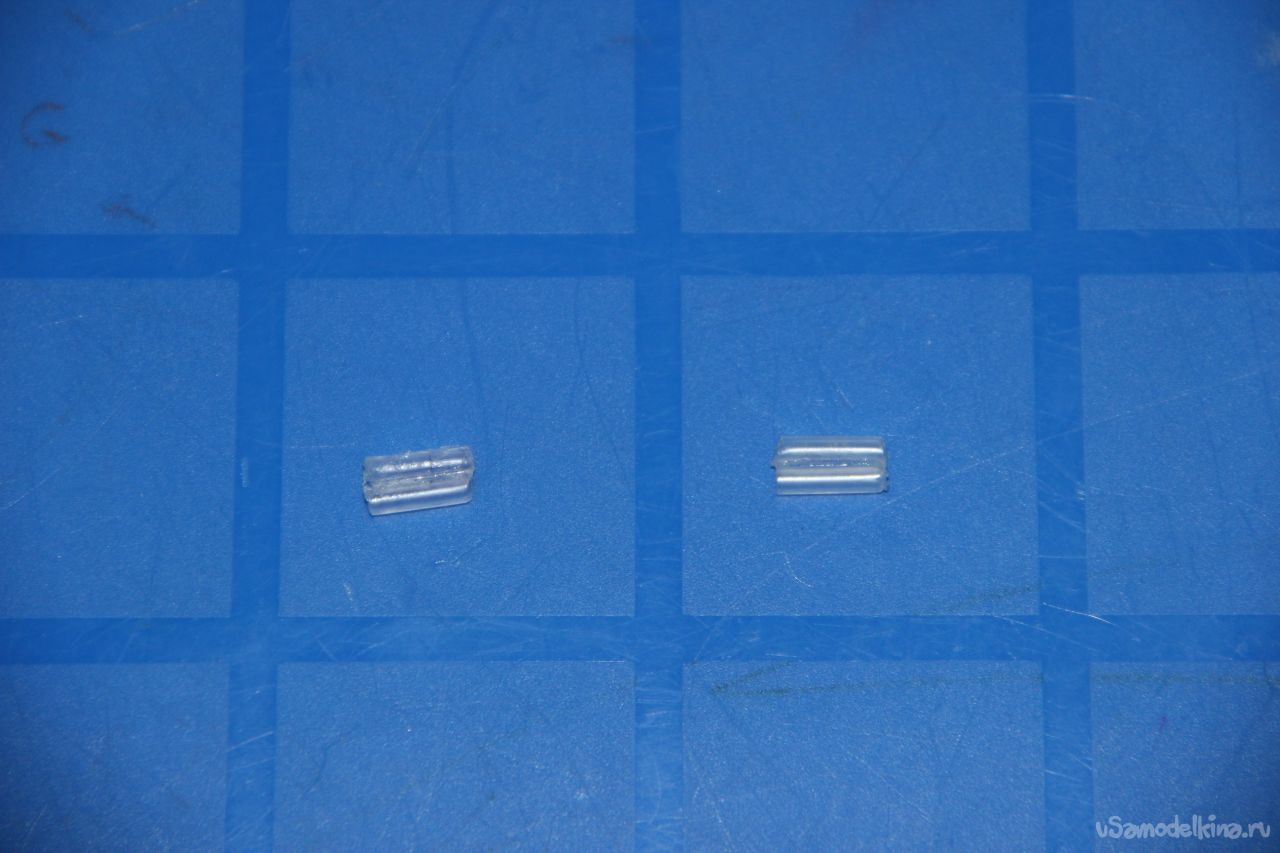 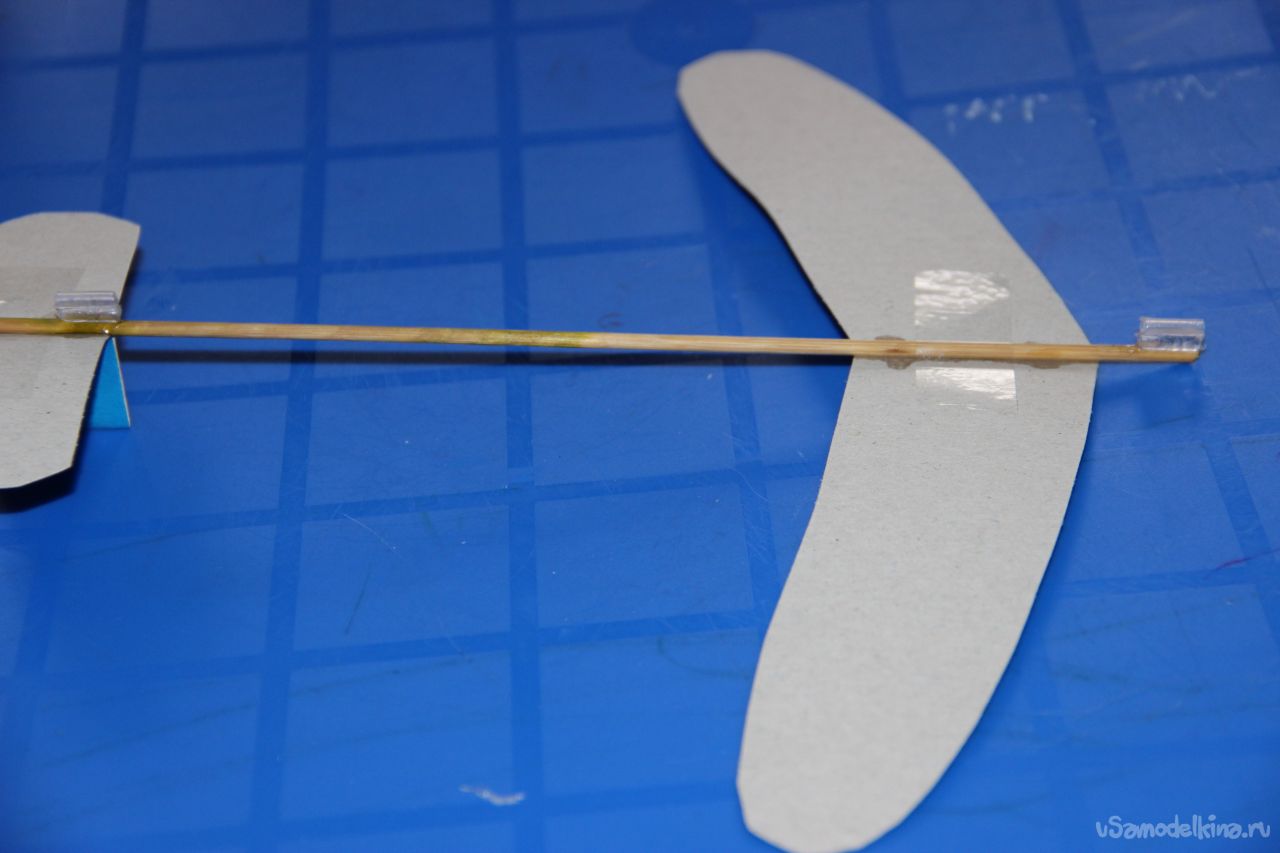 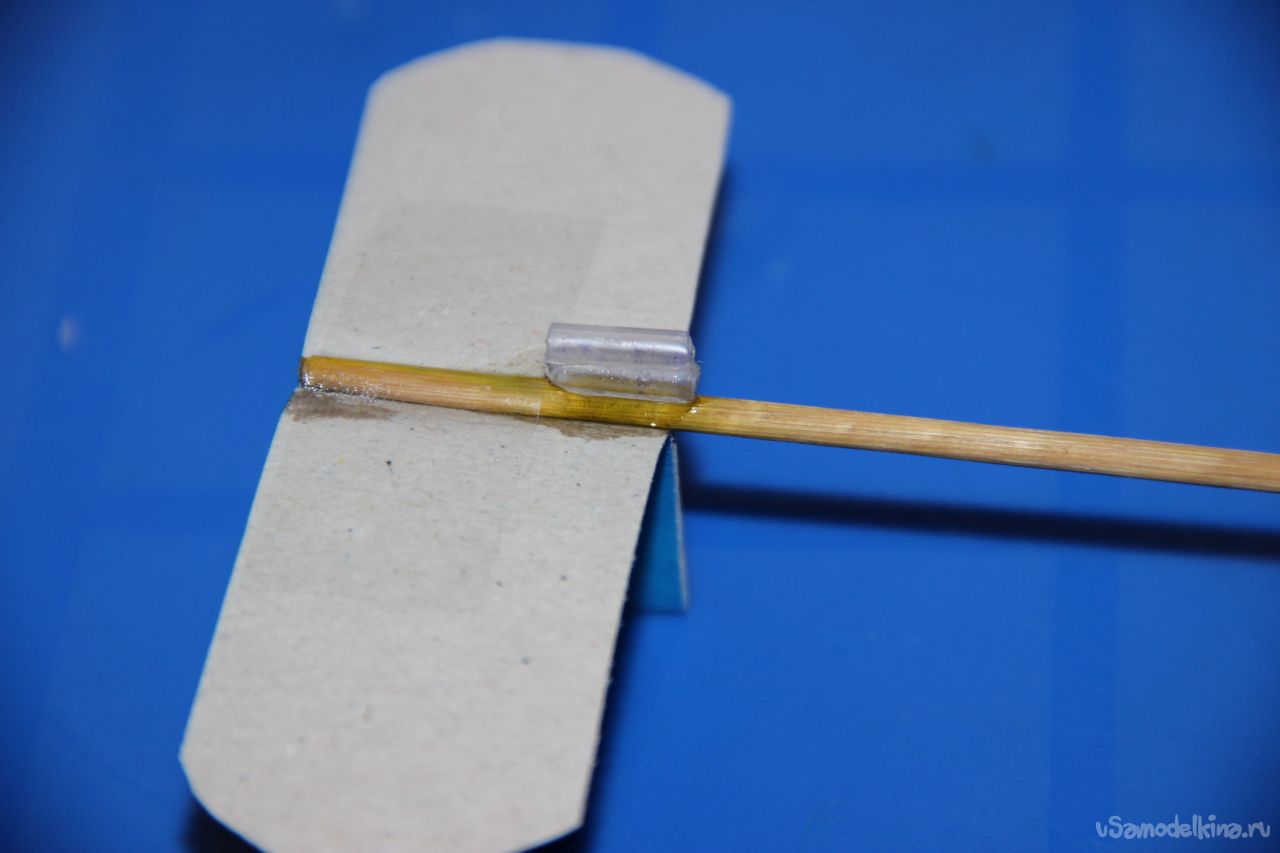 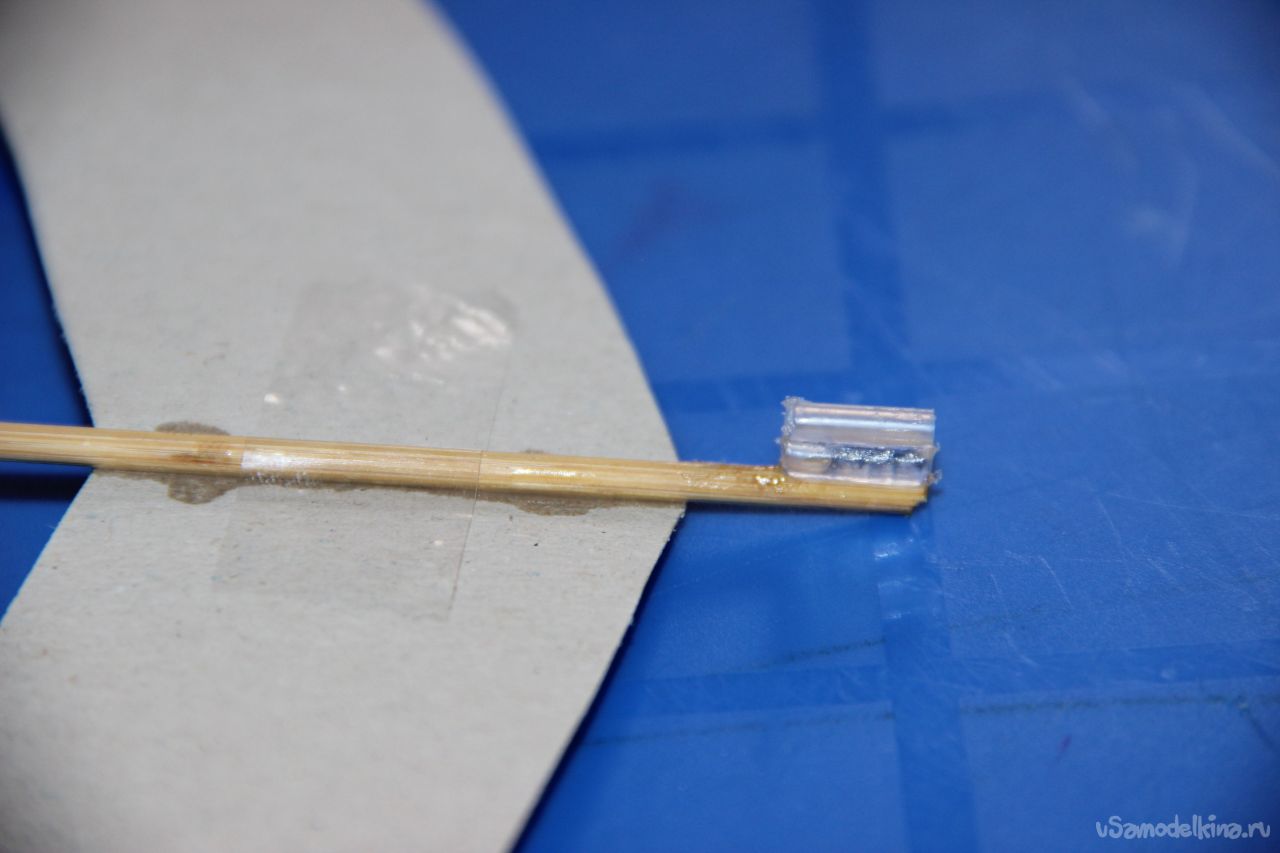 Шаг 7: Из картона вырезаем пропеллер.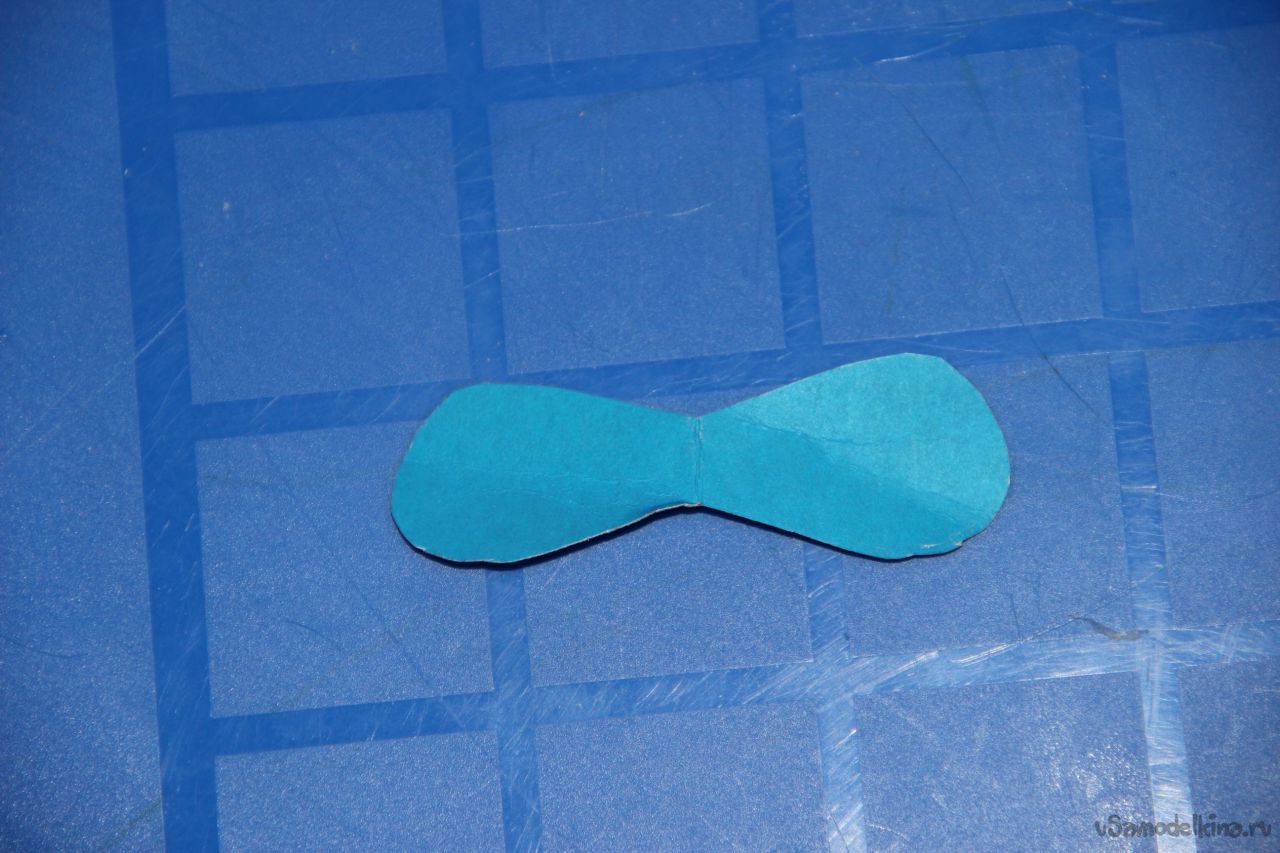 Шаг 8: Из скрепки делаем крючок. И прикрепляем его к пропеллеру.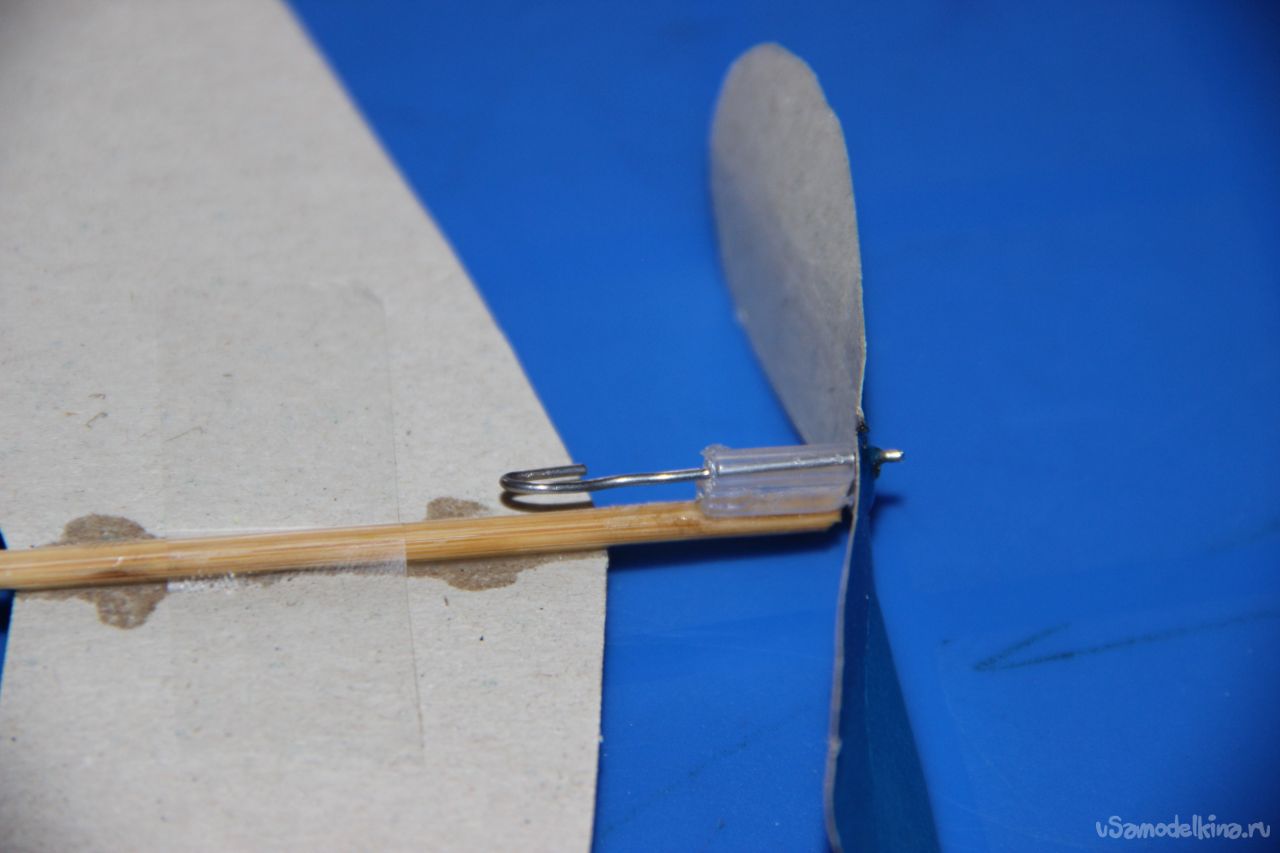 Делаем ещё один крючок и прикрепляем его в задней части самолёта.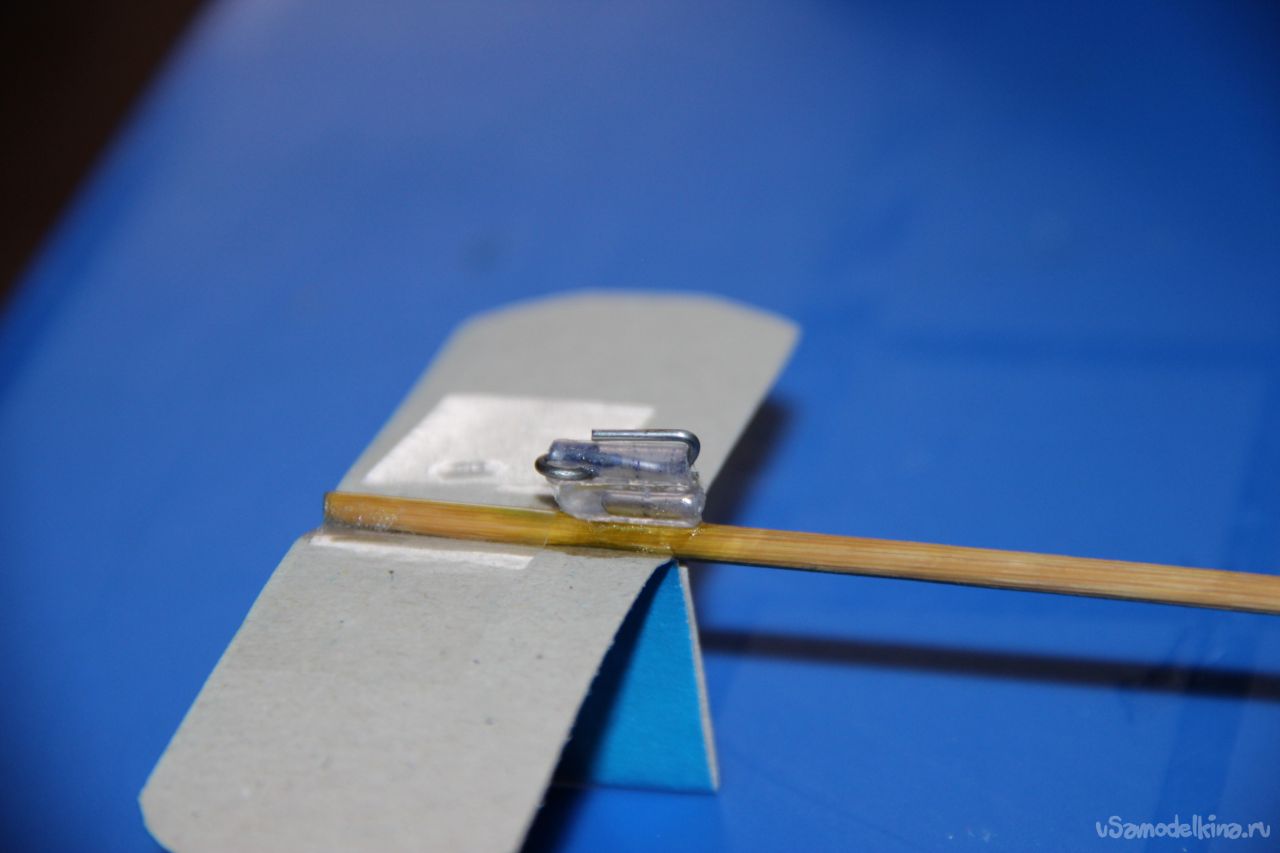 Шаг 9: Берём две канцелярских резинки и соединяем их между собой узлом. И закрепляем резинку на крючки.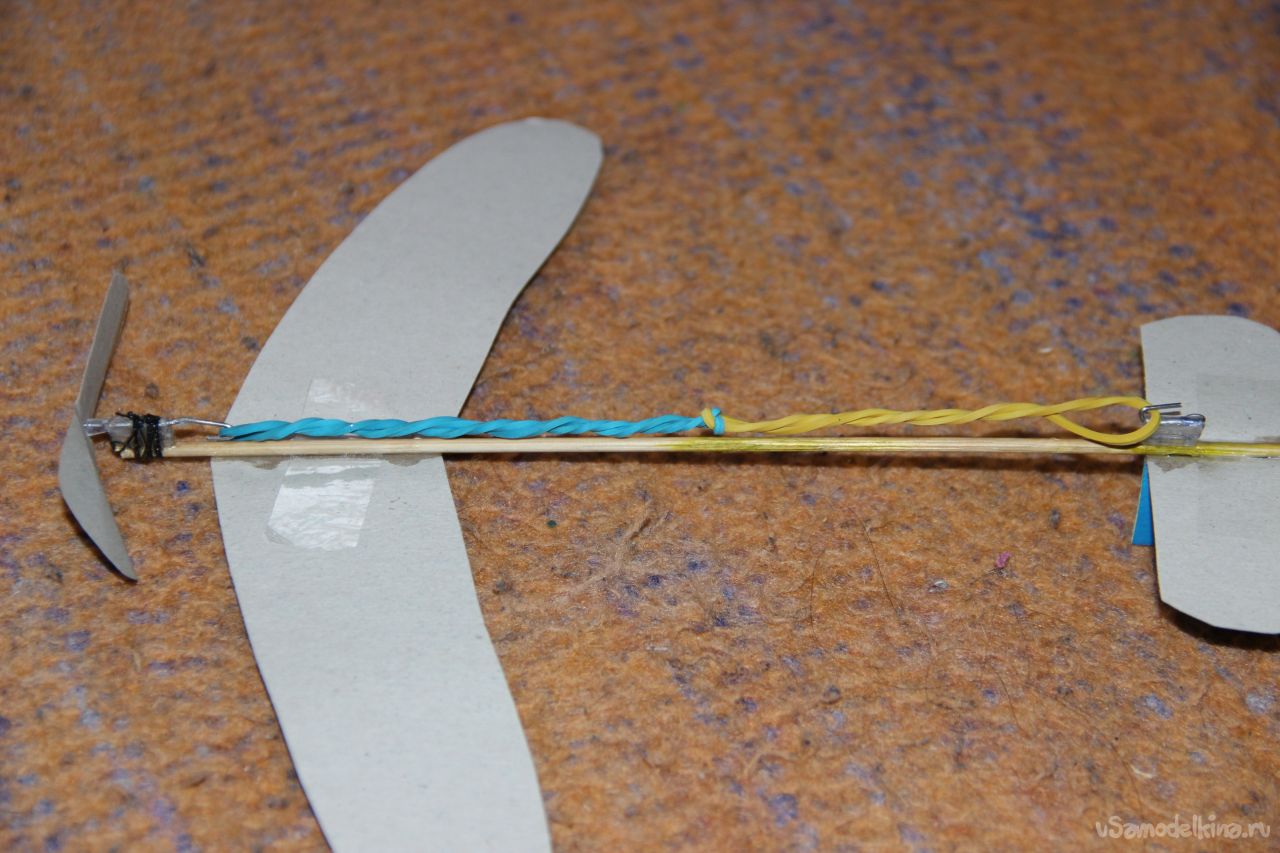 И вот наш самолёт с резиномотором готов!